Missio Ireland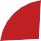 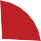 64 Lr Rathmines Road Dublin D06 N2H1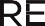 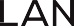 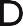 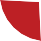 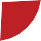 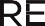 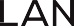 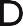 +353 1 497 2035info@missio.ie www.missio.ieVACANCY FOR PART-TIME ACCOUNTANT/ FINANCE OFFICERMissio PMS Ireland CLG (Missio Ireland) is the Pope’s official charity for overseas mission. It has 120 offices worldwide under the coordination of the Pontifical Mission Societies in Rome. As the Holy Father’s chosen instrument for sharing the Gospel and building the Church throughout the world, the Missio offices globally support 1,069 dioceses in 157 countries. Missio is the only Catholic charity which supports the Universal Church that is too new or unable to support itself. ​Reporting to the Company Board, the National Director has responsibility for the co-ordination of the Missio Ireland office, based in Rathmines, Dublin 6. Missio Ireland now seeks to appoint a part-time Finance Officer (20 hours per week plus additional hours to commence) on a 2-year fixed-term contact whose roles will include : Take responsibility for all areas of finance including invoicing, payments, banking while liaising with the National DirectorEnsure accurate and timely financial reports for the National Director, the Company Board and auditorsMaintaining files with back up documentation for payments showing date paid, allocation of payment and advice of payment to the recipientRecording, lodging and acknowledging all receipts in the officeMaintaining all current and deposit bank accounts on Excel and doing weekly and monthly reconciliations of same. Making weekly lodgementsProcessing all accounting transactions on TAS Books accounting packageDevelop Manual on Financial policies and proceduresMaintaining ethos of the organisation in all work matters and gatheringsSubmitting files to CRO & CRAAssist the National Director in the role of governanceOther duties as assigned by the National DirectorQualifications and ExperienceDiploma in Financial Management NCEA certificate or equivalent Vast experience of maintaining day to day books, familiarity with computerised accounting systems, preparation of accounts working with others, with internal and external audit requirements, charity regulation, data protection regulations etc. Experience of working in the Charities’ Sector Remuneration – Negotiable Applications (CV & covering letter) to be sent before Friday 25th June 2021    to michael.osullivan@missio.ie  Charity no. CHY 22544CRA no. 20205153Part of the Global Network ofPontifical Mission Societies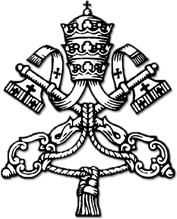 